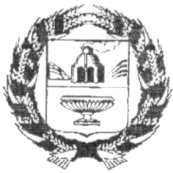 АДМИНИСТРАЦИЯ ЗАРИНСКОГО РАЙОНААЛТАЙСКОГО КРАЯП О С Т А Н О В Л Е Н И Е____.01.2023                                                                                                                            №_____г.ЗаринскВ соответствии с Федеральным законом от 12.01.1996 № 8-ФЗ «О погребении и похоронном деле», Федеральным законом от 19.12.2016 № 444-ФЗ «О внесении изменений в отдельные законодательные акты Российской Федерации в части изменения порядка индексации выплат, пособий и компенсаций, установленных законодательством Российской Федерации и приостановлении действия части 2 статьи 6 Федерального закона «О дополнительных мерах социальной поддержки семей, имеющих детей», Уставом муниципального образования Заринский район Алтайского края Администрация районаПОСТАНОВЛЯЕТ:1. Утвердить с 01 февраля 2023 года размер социального пособия на погребение, согласно гарантированному перечню услуг по погребению, в сумме – 8962,50 рублей, с учетом районного коэффициента (Приложение 1).	2. Обнародовать настоящее постановление на официальном сайте Администрации Заринского района.3. Контроль за исполнением настоящего постановления оставляю за собой.Глава района                                                                                                    В.К. Тимирязев                                                                              Приложение №1к Постановлению Администрации№  _________ от ______________Гарантированный перечень услуг по погребению умерших,не имеющих супруга, близких родственников, иных родственников, либо законных представителей умершихОб утверждении размера социального пособия на погребение в муниципальном образовании Заринский район Алтайского края№ п/пНаименование услугСтоимость услуги (НДС не облагается), (руб.)1Оформление документов, необходимых для погребениябесплатно2Облачение тела1382,533Предоставление и доставку гроба4493,904Перевозку умершего на кладбище2277,955Погребение808,12ИТОГО8962,50